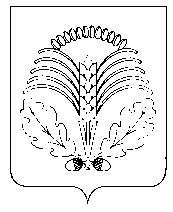 АДМИНИСТРАЦИЯГРИБАНОВСКОГО МУНИЦИПАЛЬНОГО РАЙОНАВОРОНЕЖСКОЙ ОБЛАСТИул. Центральная, д.4, пгт. Грибановский, 397240, тел. (47348) 3-09-63, факс: 3-03-54ОГРН 1023600608536, ИНН/КПП 3609002391/360901001 01.04.2021г.№______                                                                                                              Руководителю                                                                                 департамента экономического                                                                                развития Воронежской области                                                                                                              Д.А. Кустову                                  Уважаемый Данил Александрович!       На Ваше письмо от 12.03.2020г. № 51-11/579 «О предоставлении отчетов» администрация муниципального района направляет план мероприятий по пресечению торговли в неустановленных местах на II-й квартал  2021 года. Приложение: на  2  листах.Председатель административной комиссии Грибановского муниципального района                                   М.И. Тарасовисп.: Л.А. Бобровских(47348)3-97-07УТВЕРЖДАЮ Глава администрацииГрибановского  муниципального района_________С.И. Ткаченко«01» апреля 2021 г. ПЛАНмероприятий, направленных на пресечение торговли в неустановленных местах, на II-й  квартал  2021 годаЗаместитель главы администрациимуниципального  района                                                                    М.И. ТарасовДатаМероприятиеМестонахождение торговой точкиОтветственный исполнитель05.04.2021г.Пресечение торговли в местах, не установленных органами местного самоуправления595 км, 613 км, 609 км трассы «Москва-Астрахань»Должностные лица органов местного самоуправления, уполномоченные составлять протоколы об административных правонарушениях12.04.2021г.Пресечение торговли в местах, не установленных органами местного самоуправления595 км, 613 км, 609 км трассы «Москва-Астрахань»Должностные лица органов местного самоуправления, уполномоченные составлять протоколы об административных правонарушениях19.04.2021г.Пресечение торговли в местах, не установленных органами местного самоуправления595 км, 613 км, 609 км трассы «Москва-Астрахань»Должностные лица органов местного самоуправления, уполномоченные составлять протоколы об административных правонарушениях26.04.2021г.Пресечение торговли в местах, не установленных органами местного самоуправления595 км, 613 км, 609 км трассы «Москва-Астрахань»Должностные лица органов местного самоуправления, уполномоченные составлять протоколы об административных правонарушениях04.05.2021г.Пресечение торговли в местах, не установленных органами местного самоуправления595 км, 613 км, 609 км трассы «Москва-Астрахань»Должностные лица органов местного самоуправления, уполномоченные составлять протоколы об административных правонарушениях11.05.2021г.Пресечение торговли в местах, не установленных органами местного самоуправления595 км, 613 км, 609 км трассы «Москва-Астрахань»Должностные лица органов местного самоуправления, уполномоченные составлять протоколы об административных правонарушениях18.05.2021г.Пресечение торговли в местах, не установленных органами местного самоуправления595 км, 613 км, 609 км трассы «Москва-Астрахань»Должностные лица органов местного самоуправления, уполномоченные составлять протоколы об административных правонарушениях25.05.2021г.Пресечение торговли в местах, не установленных органами местного самоуправления595 км, 613 км, 609 км трассы «Москва-Астрахань»Должностные лица органов местного самоуправления, уполномоченные составлять протоколы об административных правонарушениях01.06.2021г.Пресечение торговли в местах, не установленных органами местного самоуправления595 км, 613 км, 609 км трассы «Москва-Астрахань»Должностные лица органов местного самоуправления, уполномоченные составлять протоколы об административных правонарушениях08.06.2021г.Пресечение торговли в местах, не установленных органами местного самоуправления595 км, 613 км, 609 км трассы «Москва-Астрахань»Должностные лица органов местного самоуправления, уполномоченные составлять протоколы об административных правонарушениях15.06.2021г.Пресечение торговли в местах, не установленных органами местного самоуправления595 км, 613 км, 609 км трассы «Москва-Астрахань»Должностные лица органов местного самоуправления, уполномоченные составлять протоколы об административных правонарушениях22.06.2021г.Пресечение торговли в местах, не установленных органами местного самоуправления595 км, 613 км, 609 км трассы «Москва-Астрахань»Должностные лица органов местного самоуправления, уполномоченные составлять протоколы об административных правонарушениях